学习空间预约系统使用说明1.实验室门户网址：http://learningspace.uibe.edu.cn/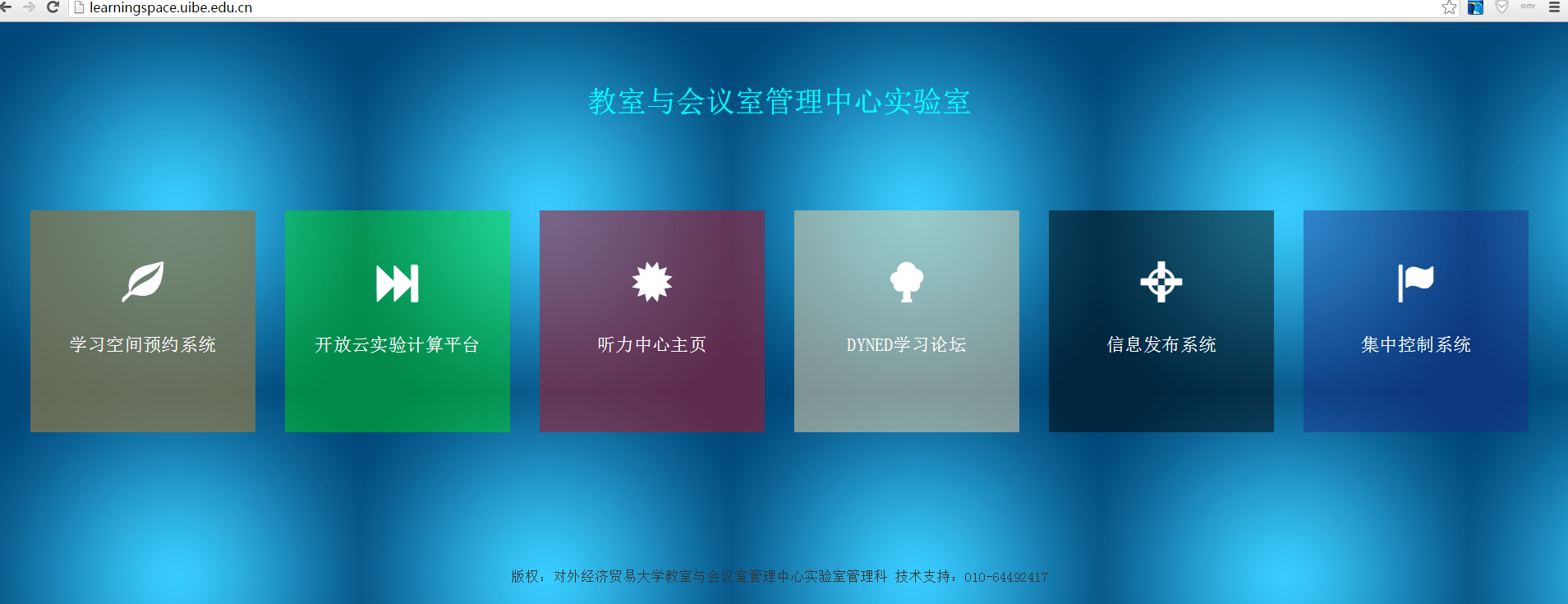 2.打开“学习空间预约系统”链接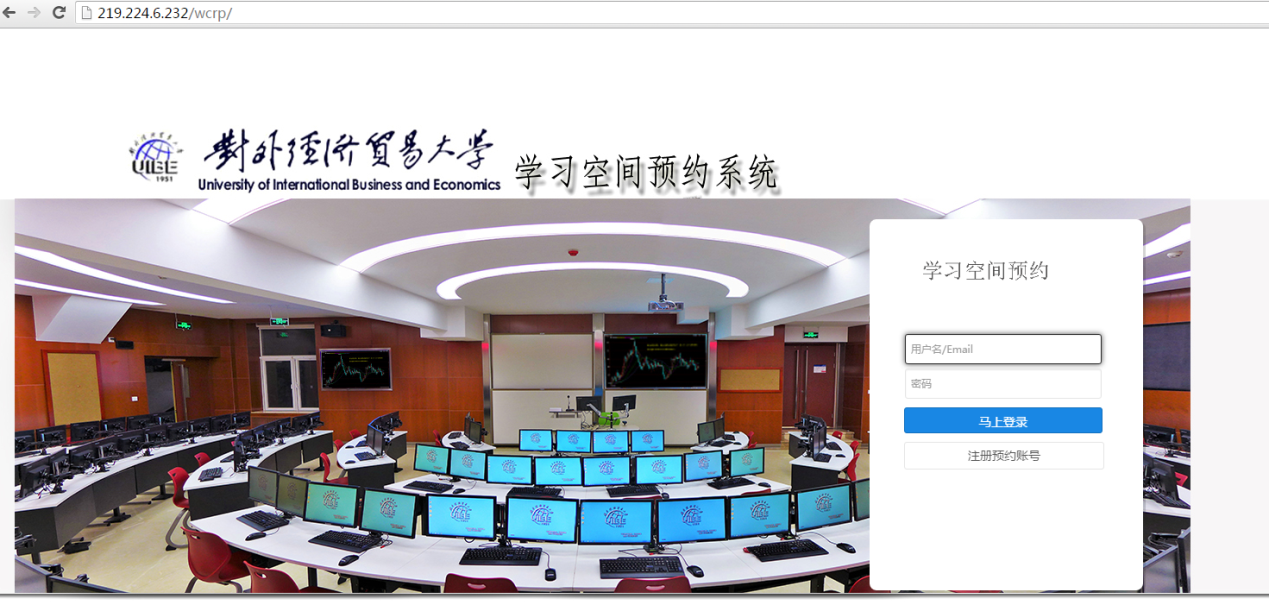 3.第一次使用先注册用户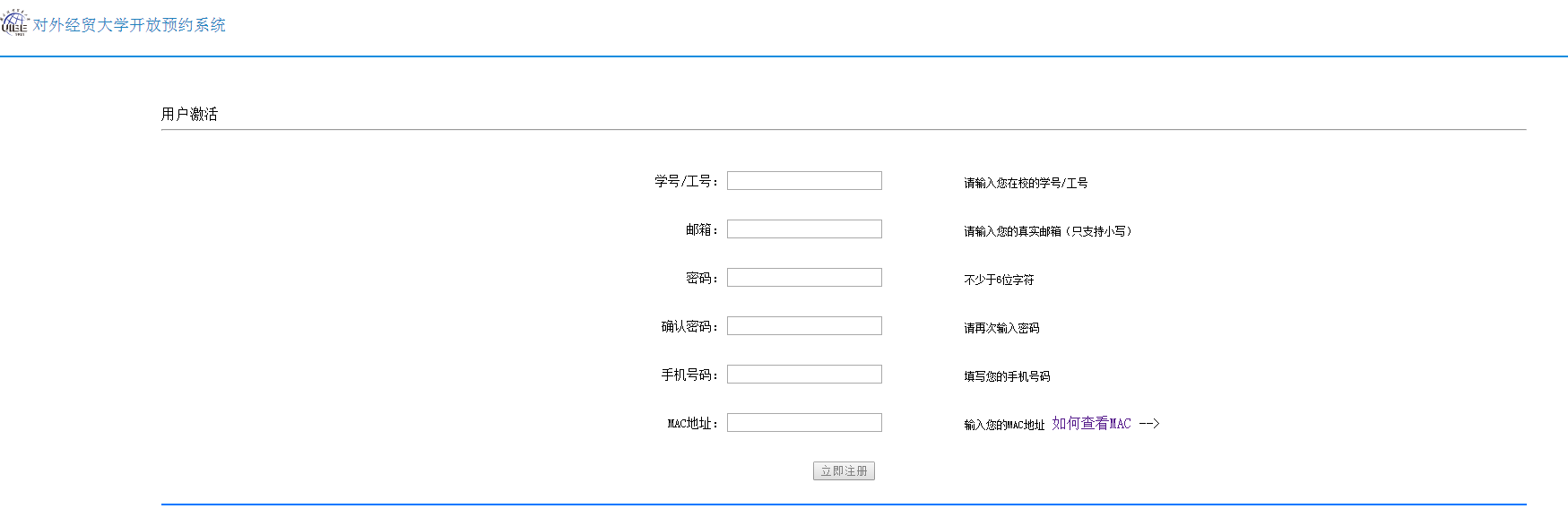 4.进入系统后选择教室类型、软件和时间段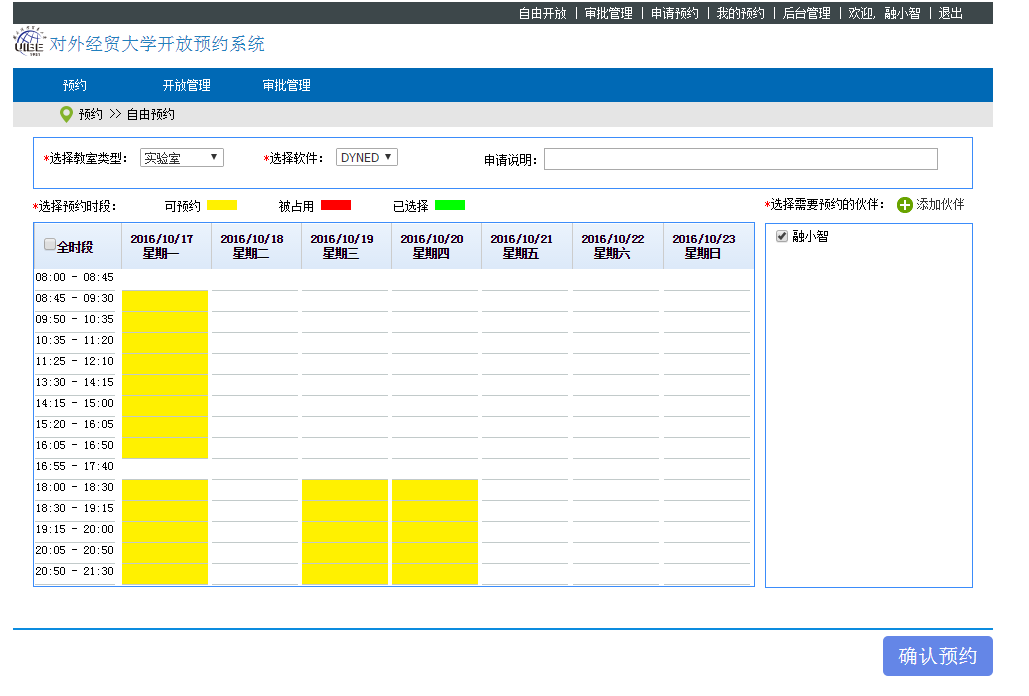 5.点击确认预约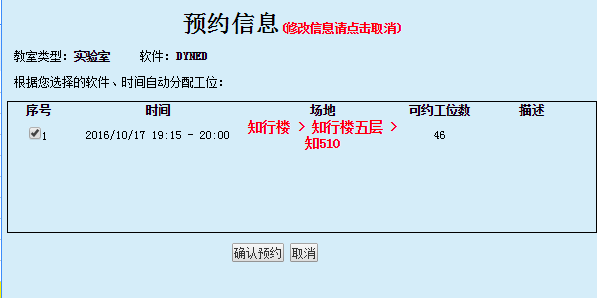 6.预约成功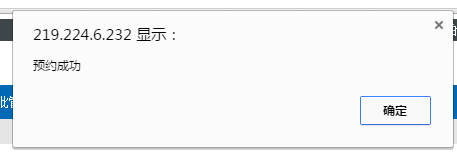 